עבודה עם טבלת ניהול סיכוניםמיצוי תרחישי תאונה או תקרית אפשריים, לאחר זיהוי נוכחותם של גורמי-סיכון: הערכה של הסבירות להתרחשות תאונות או תקריות עקב קיומם של גורמי-הסיכון. הערכה של תוצאות התאונות או התקריות, אם יתרחשו. חישוב אינטגרטיבי של רמת הסיכון הנגזרת מן ההערכות הקודמות (כפל של שני המספרים)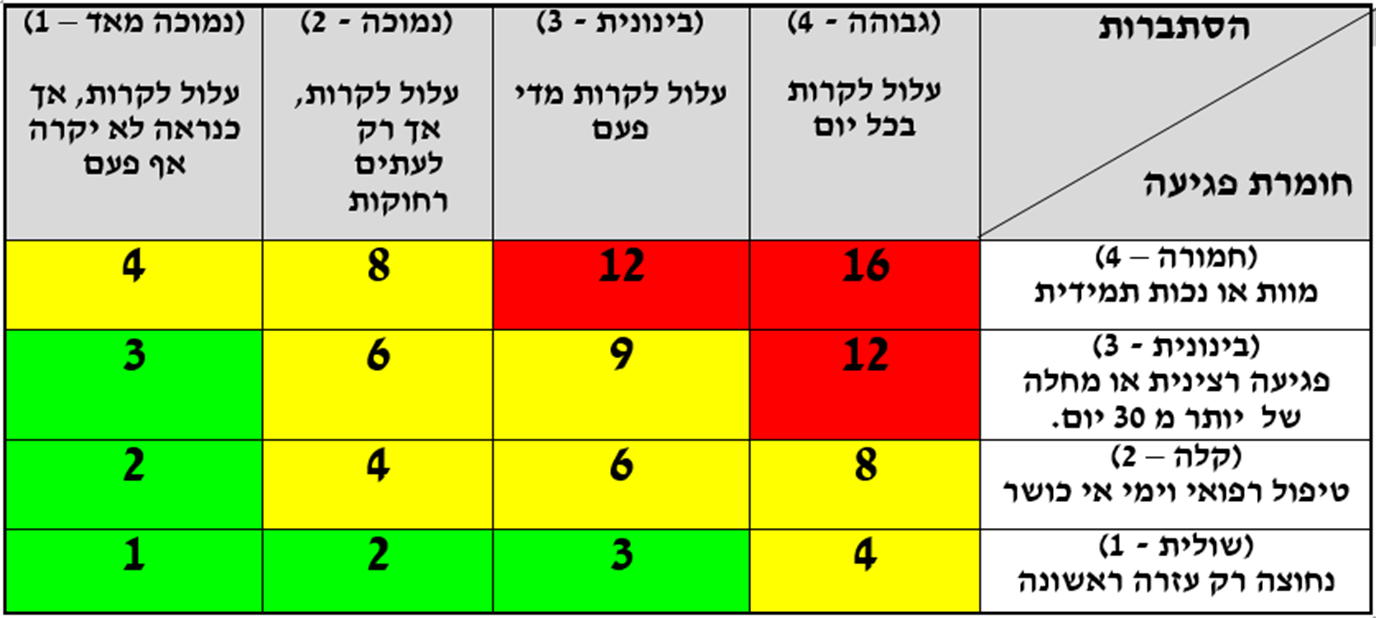 1-3 סיכון טירוויאלי- התנהלות יומיומית, זהירות ותשומת לב.4-6 סיכון נסבל- ישנה בקרה ונדרשת בדיקת יעילות בקרה.8-9 סיכון מהותי- ישנה בקרה אך צריך בקרה נוספת על מנת להגיע לסיון נסבל12-16 סיכון בלתי נסבל- לא ניתן לבצע את המשימה, נדרש לשנות את אופן ביצוע המשימה.טבלת ניהול סיכוניםשם האירוע: תאריך:זיהוי הסיכוןהערכת סיכוןהערכת סיכוןהערכת סיכוןהקטנת הסיכוןהערכת סיכון מחדשתהערכת סיכון מחדשתהערכת סיכון מחדשתמס.פירוט הסיכוןהסתברות הפגיעהחומרת הפגיעהסופיפירוט המענההסתברות הפגיעהחומרת הפגיעהסופי12345